Консультация для родителей из серии «Добрые советы хорошим родителям» 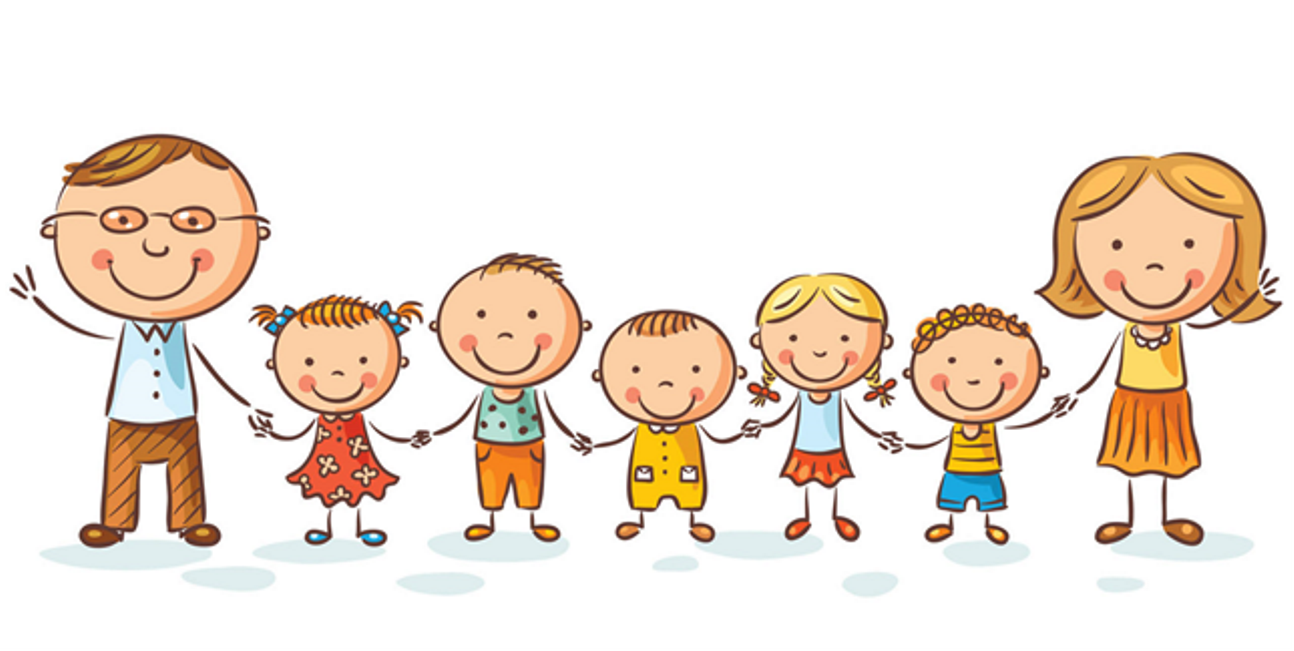 «От улыбки станет всем светлей или юмор и воспитание»Задумывались ли вы, насколько было бы легче растить ребенка, если бы родители не воспринимали его “промахи” (капризы, временные нарушения сна, непослушание…) как трагедию?

Людям, имеющим чувство юмора, живется легче. Ведь юмор – возможность отстраниться, посмотреть на происходящее как бы со стороны и увидеть не только негативное, но и позитивное. Юмор позволяет снять психологическое напряжение, “разрядиться” (малыш нарисовал на обоях некую фигуру, мама, обладающая чувством юмора, способна увидеть в этом и положительный момент – сынок старался, тщательно вырисовывал руки-ноги, в конце концов, можно оформить рамочку для первого шедевра прямо на стене). Человек, обладающий чувством юмора, вместо того, чтобы сердиться, заниматься “самоедством”, просто посмеется над комичностью сложившейся ситуации, и быстрее сможет найти решение проблемы, потому что не распыляется на негативные эмоции. 

Пример. Малыш бежал по дорожке, толкая перед собой тачку, и вдруг упал. С кем не бывает? Как поступит тревожная мама? Подбежит к ребенку, начнет причитать об испачканных брючках, о том, какой он неуклюжий. Реакция малыша – рев или игнорирование маминых слов. А как отреагирует на такую мелкую неприятность мама-оптимистка? Она, конечно же, поможет малышу подняться, говоря при этом, что ничего страшного не случилось, улыбнется, поцелует. Реакция малыша – спокойно побежит дальше, уверенный в доброжелательности окружающего мира (такая уверенность просто необходима маленьким детям для полноценного развития ). 

Оптимистами не рождаются, ими становятся. Конечно, есть особенности характера, которые “мешают” положительному восприятию окружающей действительности, например, темперамент меланхолика. Но такие люди еще больше нуждаются в постоянно положительной “подпитке”. В ваших силах вырастить своего ребенка оптимистом!

В каком возрасте ребенок начинает понимать смешное? Сразу после рождения малыш способен повторять мимику взрослого – хмуриться, улыбаться, удивленно поднимать брови. Но это еще неосознанная реакция, так же, как улыбка после кормления, во сне, такая улыбка “говорит” - мне хорошо, тепло и сухо. Примерно в 3 месяца у новорожденного появляется “комплекс оживления” - он начинает “строить глазки”, улыбаться при виде знакомого лица или игрушки, активно двигать ручками и ножками при виде знакомого взрослого. Именно период младенчества является одним из самых важных в формировании позитивного отношения к миру, жизнерадостности, закладывается будущее психическое развитие. Что нужно для этого? Отвечать на взгляд и улыбку малыша, реагировать на его плач, доброжелательно с ним разговаривать, не бояться лишний раз взять на руки, немаловажную роль играет и кормление грудным молоком. Как правило, родители интуитивно чувствуют потребности своего младенца, выполняя эти несложные правила, и уже к 5-6 месяцам малыш начинает заливисто хохотать, “заигрывать” с близкими людьми (особенно мамой), понимает, когда с ним играют, шутят и реагирует улыбкой. Обычно ребенок налаживает контакт с окружающими людьми с помощью улыбки, ожидая в ответ доброжелательное отношение и тоже улыбку. 

Так постепенно, по мере роста и развития, закладывается основа его мироощущения, чувство юмора. И уже к 1,5-2 годам малыш начинает понимать простые шутки, смеяться над смешными картинками в книжке. Но гротескно-юмористические, фантастические образы ему еще недоступны. К 6-7 годам возникает более сложное понимание юмора, попытки шутить (пока не всегда смешно). 

Непосредственное эмоциональное общение ребенка со взрослыми является ключевым моментом психического развития во весь период детства. Дети очень тонко реагируют на окружающую эмоциональную атмосферу, на внимание (и невнимание) к ним, на взаимоотношения между взрослыми, на их отношение к ним. 

Дети отличаются феноменальной способностью радоваться жизни, но если не поддерживать ее с младенчества, ребенок замкнется в себе, он будет улыбаться все реже, становится апатичным, не проявляет интереса к окружающему. Далее возникают более серьезные проблемы: ребенок не стремится общаться, у него возникают страхи, навязчивые состояния, склонность к неврозам, вредные привычки и другие нарушения психического развития. 

Исходя из всего перечисленного выше, предлагаю несколько коротких и простых советов: Улыбайтесь своему малышу! Старайтесь быть оптимистом. Не паникуйте – все детские проблемы решаемы.Нужно ли учить ребенка общению?
Раньше родители не задумывались над этим вопросом: ребенок рос, постоянно находясь в социуме - детский сад, школа, кружки. Но оказывается, что такого рода общения недостаточно для полноценного, всестороннего развития личности, очень важно общение с родителями. Ребенок общается с окружающими так, как общаются с ним его родители, он повторяет жесты, мимику, интонации и отношение к людям. Если отношения в семье доверительные, открытые, ребенок впитывает культуру общения из повседневной жизни. Но часто обстановка в семье далека от идеальной либо семья неполная, тогда и появляются у ребенка проблемы в общении. 

Советы родителям для нормализации общения с ребенком. Безусловное принятие ребенка, то есть нужно любить его не за то, что он умный, хорошо учится, послушный и т.д., а просто так, за то, что он есть, и не забывать говорить об этом.Испытывать негативные эмоции - это нормально, важно проявлять свое недовольство адекватно. Выражайте недовольство отдельными действиями, а не ребенком в целом. ("В этот раз ты не старался, я расстроена твой плохой оценкой" вместо "Ты неумеха и лентяй, так и знала, что получишь двойку!").Старайтесь обращаться к ребенку не только с претензиями и критикой, важно говорить на равных, тогда ребенок будет стремиться к общению. Для начала постарайтесь зафиксировать (можно письменно), сколько раз за день Вы обращаетесь ребенку с критикой и нравоучениями, а сколько - просто так, чтобы обсудить что-то интересное, поделиться новостями, мыслями; сколько раз Вы похвалили ребенка за день? Доброжелательных обращений должно быть больше! Ребенку очень важно слышать от близких взрослых позитивную оценку его действий, недаром некоторые дети открыто спрашивают " Ты меня любишь?", даже провоцируют "Я плохой, я дурак..." при этом надеясь (подсознательно), что его разубедят, скажут что-то наподобие "Я думаю, что ты хороший, умный, просто сегодня не получилось, нужно постараться в следующий раз, я все равно тебя люблю".Если мы искренне говорим с ребенком о том, что чувствуем, он тоже учится говорить о своих чувствах, а следовательно и лучше их понимать.Важно, чтобы ребенок умел выражать свои чувства словами, а для этого нужно развивать его речь (беседы, чтение книг и т.д.).Часто семейные тайны оказывают негативное влияние на психо-эмоциональное развитие ребенка - он чувствует, что что-то не так, но, не зная причины, начинает сомневаться прежде всего в себе, появляются необоснованные страхи, которые переходят в депрессию со всеми последствиями. Практически во всех случаях поговорка "Лучше горькая правда, чем сладкая ложь" оказывается актуальна, но важно дозировать информацию в соответствии с возрастом ребенка.Помните, что ребенок воспроизводит с другими людьми (а потом и со своими детьми) модель поведения и общения, усвоенную в семье. Консультация для родителей из серии «Добрые советы хорошим родителям» Учите детей думать и говорить.                  Мышление является наиболее сложным психическим процессом, и формирование его должно начаться с первых месяцев жизни ребёнка. Овладение мыслительными операциями (анализом, синтезом, сравнением, обобщением, абстрагированием) будет успешным, если оно осуществляется в непосредственной деятельности ребёнка и сопровождается речью. Занимаясь с ребёнком, проговаривайте всё, что делаете сами, и активизируйте речь ребёнка. Создавайте ситуации, которые побуждают к умственному напряжению. Никогда не думайте за ребёнка, не опережайте его готовыми ответами; это может привести к лености мысли.              Как часто, спрашивая о чём-то, мы тут же слышим от детей «Я не знаю, я не умею». Ребёнку просто не хочется думать. В этих случаях надо помочь ему правильно организовать мыслительную деятельность. Для этого можно использовать наводящие вопросы, наглядность, привлечь прошлый опыт.              Большое значение для умственного развития детей имеет формирование у них всех видов мышления: наглядно-действенного, наглядно-образного, словесно-логического. В зависимости от возраста у детей преобладает тот или иной вид мышления. Высшей формой развития мышления является способность мыслить абстрактными понятиями. Основой  абстрактно-понятийного (словесно-логического) мышления служит высокий уровень речевого развития. Именно к этому и должны стремиться вы в ваших занятиях с детьми.             Как мы уже отметили, учить детей логическому мышлению надо постоянно. В любой ситуации  надо думать. Пусть ребёнок сам  ищет наиболее рациональное решение, например: как достать тот или иной предмет, как поступить, если в лесу нашли несколько грибов, а положить их не во что, и т.д. Дети любят отгадывать загадки. Их можно отгадывать и гуляя, и играя, на улице и дома. Придумайте сами и учите детей сочинять загадки.Зимой на прогулке вы спрашиваете: «Что это? «Белый, лёгкий, в руках тает»; «Сами маленькие, а человечек на них с горки едет», «Пушистый, ходит, мяукает».Особое удовольствие вызывает у детей игровые действия. Например, загадывая загадку, взрослый производит определённые действия, по которым ребёнок и должен её отгадать (взрослый тяжело ступает, переваливается с ноги на ногу, изображая медведя).Вы читаете или рассказываете коротенький текст, содержание которого может быть понятно лишь при анализе ситуации. Ребёнок должен понять смысл и сделать вывод. Например: Мама  шла из магазина и несла в руках тяжёлые сумки. Мальчик решил помочь маме и сказал: «Мамочка, дай мне одну сумку, а меня возьми на ручки».правильно ли решил мальчик?Не забывайте  расширять словарный запас ребёнка. Для этого не обязательны специальные занятия. На прогулке, во время совместной уборки и т.п. играйте «в слова».Кто больше придумает слов на заданную букву или назовёт  больше цветов, зверей.Предложите ребёнку называть слова противоположные по значению (большой – маленький, высокий – низкий и т.д.).Можно называть признаки знакомых предметов. Например: яблоко – большое, сочное, сладкое.)Можно предложить ребёнку закончить предложение. Например, взрослый начинает: «Зимой холодно, а летом…», «После весны наступает…», «В лесу мы собирали….»Стимулируют мыслительную активность детей и задания на установление закономерностейПредложите ребёнку закончить ряд:  Попросите ребёнка сказать , какие фигуры  пропущены в указанном ряду с учётом последовательности их расположения:Предложите ребёнку заштриховать квадратики в такой последовательности, чтобы получилась шахматная доска.Предложите ребёнку продолжить буквенный ряд:ААБААБААБААБААБ……..ВЕРВЕРВЕРВЕР……Развитие мышления и речи является важнейшим условием для успешного овладения учебной деятельности.Уважаемые родители!Просим вас прислушаться к нашим советамДля всестороннего развития вашего ребёнка покупайте ему самые разнообразные игрушки и играйте вместе с ребёнком.Игрушки должны соответствовать возрасту ребёнка. Не спешите с покупкой дорогих игрушек для них. Разные виды игрушек одинаково нужны и мальчикам, и девочкам.Никогда не покупайте игрушку, не подумав, нужна ли она на сегодняшний день ребёнку или нет.Помните, что обилие игрушек не улучшит качества детской игры.Все игрушки ребёнка должны находиться в определённом месте, нужно отвести для этого шкаф или полку.Если у вас всё же есть довольно большое количество игрушек, периодически меняйте их, чтобы они не надоели вашему ребёнку.С двух лет приучайте ребёнка с вашей помощью наводить порядок в игровом хозяйстве.Книги, карандаши, пластилин – не игрушки. Это учебные пособия, которые надо хранить отдельно.Консультация для родителей из серии                    «Добрые советы хорошим родителям» «Чтобы воспитать Человека» Нужно!Принимать ребенка таким, каков он есть, чтобы при любых обстоятельствах он был уверен в неизменности вашей любви к нему.2. Стремиться понять, о чем он думает, чего хочет, почему ведет себя так, а не иначе.3.  Внушать ребенку, что он все может, если только поверит в себя и будет работать.4.  Понимать, что в любых проступках ребенка следует винить прежде всего себя.5.  Не пытаться «лепить» своего ребенка, а жить с ним общей жизнью: видеть в нем личность, а не объект воспитания.6. Чаще вспоминать, какими были вы в возрасте вашего ребенка.7.  Помнить, что воспитывают не ваши слова, а ваш личный пример.Нельзя!1. Рассчитывать на то, что ваш ребенок будет самым лучшим и способным. Он не лучше и не хуже, он другой, особенный.2.Относиться к ребенку как к Сбербанку, в который родители выгодно вкладывают свою любовь и заботу, а потом получают ее обратно с процентами.3. Ждать от ребенка благодарности за то, что вы его родили и выкормили: он вас об этом не просил.4.  Использовать ребенка как средство для достижения пусть самых благородных, но своих целей.5.  Рассчитывать на то, что ваш ребенок унаследует ваши интересы и взгляды на жизнь (увы, они генетически не закладываются).6. Относиться к ребенку как к неполноценному человеку, которого родители могут по своему усмотрению лепить.7. Перекладывать ответственность за воспитание на педагогов, бабушек и дедушек.Заповеди родительства.l. He жди, что твой ребенок будет таким, как ты, или как ты хочешь.2. Помоги ему стать собой, а не тобой.З. Не вымещай на ребенке свои обиды.4. Не относись к его проблемам свысока: тяжесть жизни дана каждому по силам, и будь уверен, что ему его проблема тяжела не меньше, чем тебе твоя, а может, и больше, так как у него нет опыта.5. Люби своего ребенка любым, в том числе неудачливым, неталантливым, взрослым.6. Общайся с ним, радуйся, потому что ребенок - это праздник, который пока с тобой.7. Умей любить чужого ребенка. Никогда не делай чужому то, что не хотел бы, чтобы другие делали твоему.Консультация для родителей из серии                    «Добрые советы хорошим родителям»НЕДОПУСТИМЫЕ ДЕЙСТВИЯ РОДИТЕЛЕЙ В ОТНОШЕНИИ ДЕТЕЙ.- Нельзя постоянно ругать и наказывать ребёнка за все неприятные для родителей проявления самостоятельности.- Не следует говорить «да», когда необходимо сказать твёрдое «нет».- Не пытаться любыми путями сгладить кризис, помня, что в дальнейшем у ребёнка может повыситься чувство ответственности.- Не следует приучать малыша к лёгким победам, давая повод для самохваления, потому что потом любое поражение для него может стать трагедией. И в тоже время не подчёркивать свою силу и превосходство над ним, противодействуя ему во всём – это может привести к безразличию или к разным видам завуалированного мщения исподтишка.